Estimado ciudadano, por medio de ese escrito le hago saber los integrantes del Comité de Transparencia de este Sujeto Obligado denominado Ayuntamiento Constitucional de Sayula, Jalisco para el periodo 2018-2021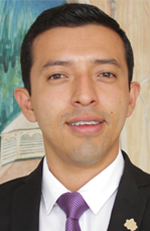 AYUNTAMIENTO CONSTITUCIONAL DE SAYULA, JALISCOMARIANO ESCOBEDO NUMERO 52 CINCUENTA Y DOS COLONIA CENTRO EN SAYULA, JALISCOunidaddetransparencia@gmail.com(342) 42-2-0109 ext. 114 				                  NO SE CUENTA CON LÍNEA DE FAX.PRESIDENTE DELCOMITÉ DETRANSPARENCIA    C. OSCAR DANIEL CARRION CALVARIO     Presidente MunicipalCorreo electrónico:  presidencia@sayula.gob.mx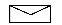 Teléfono: (342)42-2-01-09 ext: 133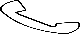 SECRETARIO TECNICO   DEL COMITÉ   DE TRANSPARENCIA   C. JAVIER ALEJANDRO LOPEZ AVALOS        Jefe de Transparencia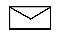  Correo electrónico: javier.avalos@sayula.gob.mxTeléfono: (342)42-2-01-09 ext:114                             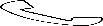 INTEGRANTE DELCOMITÉ DETRANSPARENCIA   C. CARLOS FABIAN HERNANDEZ GONZALEZ      Contralor Municipal Correo electrónico: contraloria@sayula.gob.mxTeléfono: (342)42-2-01-09 ext:401                             